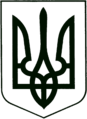 УКРАЇНА
МОГИЛІВ-ПОДІЛЬСЬКА МІСЬКА РАДА
ВІННИЦЬКОЇ ОБЛАСТІ  РІШЕННЯ №796Про виконання Програмирозвитку системи надання адміністративних послуг у Могилів-Подільській міській територіальній громаді Могилів-Подільського району Вінницької області на 2019- 2022 роки» за 2022 рік	Керуючись ст. 26 Закону України «Про місцеве самоврядування в Україні», Законом України «Про адміністративні послуги»,на виконання розпорядження Кабінету Міністрів України від 16 травня 2014 року №523-р «Деякі питання надання адміністративних послуг органів виконавчої влади через центр надання адміністративних послуг», відповідно до постанови Верховної Ради України від 17.07.2020 року №807 «Про утворення та ліквідацію районів», -міська рада ВИРІШИЛА: 1. Інформацію начальника відділу «Центр надання адміністративних послуг» Могилів-Подільської міської ради Живилко Л.М. про виконання Програми розвитку системи надання адміністративних послуг у Могилів -Подільській міській територіальній громаді Могилів-Подільського району Вінницької області на 2019 - 2022 роки за 2022 рік взяти до відома.2. Забезпечити постійний моніторинг щодо виконання Програми розвитку системи надання адміністративних послуг у Могилів-Подільській міській територіальній громаді Могилів-Подільського району Вінницької області відповідно до затверджених заходів на 2019-2022 роки даної Програми.3. Контроль за виконанням даного рішення покласти на першого заступника міського голови Безмещука П.О..           Міський голова                                                   Геннадій ГЛУХМАНЮК	Від 31.08.2023р.35 сесії            8 скликання